	IMMEDIATE PRESS RELEASE	KLX® Get Out and Play Demo Tour Coming to a Stadium Near You Your Chance to Experience the KLX®300SM Motorcycle Foothill Ranch, Calif. –Kawasaki Motors Corp., U.S.A. is excited to announce the KLX® Get Out and Play Demo Tour will be visiting several Monster Energy Supercross FanFests this year, resuming at Round 4 of the championship in Anaheim, California on January 29, 2022. The nationwide demo tour will take place at select locations throughout the 2022 Monster Energy AMA Supercross Championship season.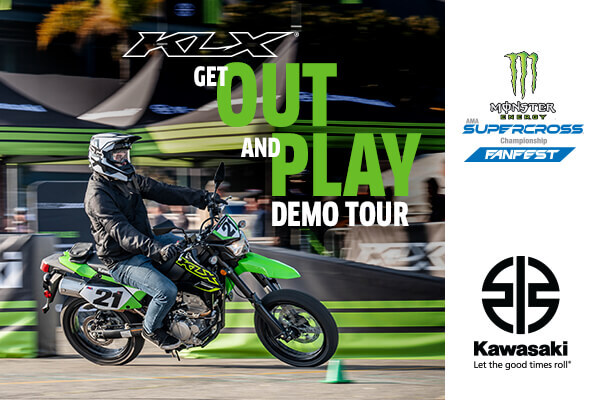 “Fresh off the heels of our successful Z World demo tour the last few years at Monster Energy Supercross, the KLX Get Out and Play Demo Tour gives supercross fans a chance to experience the KLX®300SM first-hand,” said Kawasaki Motors Corp., U.S.A. Vice President, Marketing, Chris Brull.The tour has already checked off a successful event at the opening round of Monster Energy Supercross at Angel Stadium of Anaheim and looks to keep the Good Times® rolling. The schedule will continue with seven more stops planned before the end of the supercross season, including demo opportunities in Arizona, Texas, Georgia, and more. In addition to the fun-filled environment fans will find in the Kawasaki racing pit area, participants will experience the excitement of navigating through a specially designed short road course aboard the KLX300SM and learn first-hand how this lightweight and nimble machine is built to take the fun to the streets in full supermoto style. As a bonus, Jason Britton and Team No Limit will be on-site to keep the exhilaration rolling throughout the day with special motorcycle stunt shows.Kawasaki KLX Get Out and Play Demo Tour ScheduleThe KLX Get Out and Play Demo Tour will run through the end of the Monster Energy Supercross season. Demos will be held on a first come, first served basis between 12:00 pm – 5:00 pm. Participants must have a motorcycle endorsement to ride. For full demo requirements, upcoming dates, and locations, please visit: https://www.kawasaki.com/Experience/Events.  ABOUT KAWASAKIKawasaki Heavy Industries, Ltd. (KHI) started full-scale production of motorcycles over a half century ago. The first Kawasaki motorcycle engine was designed based on technical know-how garnered from the development and production of aircraft engines, and Kawasaki’s entry into the motorcycle industry was driven by the company’s constant effort to develop new technologies. Numerous new Kawasaki models introduced over the years have helped shape the market, and in the process have created enduring legends based on their unique engineering, power, design and riding pleasure. In the future, Kawasaki's commitment to maintaining and furthering these strengths will surely give birth to new legends.Kawasaki Motors Corp., U.S.A. (KMC) markets and distributes Kawasaki motorcycles, ATVs, side x sides, and JET SKI® watercraft through a network of approximately 1,100 independent retailers, with close to an additional 7,700 retailers specializing in general purpose engines. KMC and its affiliates employ nearly 3,100 people in the United States, with approximately 260 of them located at KMC's Foothill Ranch, California headquarters.Kawasaki’s tagline, “Let the good times roll.®”, is recognized worldwide. The Kawasaki brand is synonymous with powerful, stylish and category-leading vehicles. Information about Kawasaki’s complete line of powersports products and Kawasaki affiliates can be found on the Internet at www.kawasaki.com.2021 KLX Get Out and Play Demo Tour Schedule 2021 KLX Get Out and Play Demo Tour Schedule 2021 KLX Get Out and Play Demo Tour Schedule 2021 KLX Get Out and Play Demo Tour Schedule DateEventVenue LocationJanuary 29Monster Energy SupercrossAngel Stadium of AnaheimAnaheim, CAFebruary 5Monster Energy SupercrossState Farm StadiumGlendale, AZFebruary 26Monster Energy SupercrossAT&T StadiumArlington, TXApril 16Monster Energy SupercrossAtlanta Motor SpeedwayAtlanta, GAApril 23Monster Energy SupercrossGillette StadiumFoxborough, MAApril 30Monster Energy SupercrossEmpower Field at Mile HighDenver, COMay 7Monster Energy SupercrossRice-Eccles StadiumSalt Lake City, UT